                                                21.06.19                    940/6                                                                                                          О проведении Комбинированной эстафеты                                     памяти дважды Героя Советского Союза                                     В.Н. Леонова В целях пропаганды здорового образа жизни, направленной на улучшение общественного психологического климата и продолжительности жизни, за счёт популяризации занятий оздоровительным бегом среди жителей Московской области, вовлечения различных групп населения в регулярные занятия физической культурой и спортом, развития массового спорта в городском округе Зарайск и других городах Московской области     П О С Т А Н О В Л Я Ю:Подготовить и провести на территории городского округа Зарайск Московской области Комбинированную эстафету памяти дважды Героя Советского Союза В.Н. Леонова (далее – Мероприятие) 11.08.2019 года.Утвердить оргкомитет по проведению Мероприятия (приложение 1).Утвердить план по подготовке и проведению Мероприятия      (приложение 2).Утвердить план-схему этапов трассы (приложение 3).Заместителю главы администрации городского округа Зарайск по градостроительной деятельности Шолохову А.В., заместителю главы администрации городского округа Зарайск по безопасности Сальтонсу В.Н. в целях безопасности обеспечить выпуск распорядительных документов об ограничении движения автотранспортных средств в период проведения Мероприятия.Сектору капитального строительства, дорожного хозяйства и транспорта администрации городского округа Зарайск в соответствии с п. 5 постановления обеспечить взаимодействие с ОГИБДД ОМВД России по городскому округу Зарайск для соблюдения требований к временной организации дорожного движения.МБУ «Благоустройство, жилищно-коммунальное хозяйство и дорожное хозяйство» (Андронейчук И.А.) осуществить мероприятие по ограничению движения путём использования блокираторов, водоналивных блоков, фан-барьеров. Организовать покос травы по всей дистанции забега по грунтовым дорогам городского округа Зарайск.Рекомендовать начальнику ОМВД России по городскому округу Зарайск Стекольникову А.Б. обеспечить охрану общественного порядка и безопасность дорожного движения в зоне старта-финиша.Заместителю главы администрации городского округа Зарайск по градостроительной деятельности Шолохову А.В. организовать благоустройство улиц, ямочный ремонт автодорог по дистанции забега.Сектору по взаимодействию со СМИ администрации городского округа Зарайск (Промова Е.И.) обеспечить информирование населения в средствах массовой информации о проведении Мероприятия.Рекомендовать главному врачу ГБУЗ МО «Зарайская ЦРБ»                 Макарову Н.В. проинформировать службу «Скорая помощь» о проведении мероприятия, обеспечить «приоритетный вызов» в день проведения забега – 11.08.2019 года.Контроль за исполнением настоящего постановления оставляю за собой. Глава городского округа Зарайск В.А. Петрущенко    ВерноНачальник общего отдела		                                                             Л.Б. Ивлева21.06.2019СОГЛАСОВАНОЗаместитель главы администрации по экономике и финансам____________________________ Л.А. Кочергаева21.06.2019Заместитель главы администрации по социальным вопросам____________________________ Н.С. Ермакова21.06.2019Заместитель главы администрации по безопасности____________________________ В.Н. Сальтонс21.06.2019Заместитель главы администрации по градостроительной деятельности____________________________ А.В. Шолохов21.06.2019Председатель комитета по культуре, физической культуре, спорту, работе с детьми и молодёжью____________________________ О.Е. Маркова21.06.2019И.о начальника юридического отдела____________________________ И.В. Поспелова21.06.2019        Послано: в дело, юридический отдел, членам оргкомитета, прокуратура.Д.В. Аверьянов8 496 66 2-40-48									Приложение 1 									УТВЕРЖДЕНО 									постановлением главы 									городского округа Зарайск 									от  21.06.2019 № 940/6                                                                                                                                                                       Организационный комитет                                                                                                 по подготовке и проведению Комбинированной эстафеты памяти дважды Героя Советского Союза В.Н. ЛеоноваПетрущенко В.А. – глава городского округа Зарайск (председатель оргкомитета).Ермакова Н.С. – заместитель главы администрации городского округа Зарайск по социальным вопросам (заместитель председателя оргкомитета).Члены оргкомитета:Андронейчук И.А. – и.о. директора МБУ «Благоустройство, жилищно-коммунальное хозяйство и дорожное хозяйство».Какаев А.А. – начальник Зарайского пожарно-спасательного гарнизона.Комм В.Б. – начальник управления образования администрации городского округа Зарайск.Кочергаева Л.А. – заместитель главы администрации городского округа Зарайск по экономике и финансам.Макаров Н.В. – главный врач ГБУЗ МО «Зарайская ЦРБ». Маркова О.Е. – председатель комитета по культуре, физической культуре, спорту, работе с детьми и молодёжью администрации городского округа Зарайск Московской области.Простоквашин А.А. – заместитель главы администрации городского округа Зарайск по ЖКХ.Сальтонс В.Н. – заместитель главы администрации городского округа Зарайск по безопасности.Стекольников А.Б. – начальник Отдела МВД России по городскому округу Зарайск.Филиппов А.Н. – директор МУП «ЕСКХ Зарайского района».Шолохов А. В. – заместитель главы администрации городского округа Зарайск по градостроительной деятельности.Щукин А.В. – директор МКУ «ЦВД городского округа Зарайск Московской области».									Приложение 2 									УТВЕРЖДЕНО 									постановлением главы 									городского округа Зарайск 									от  21.06.2019 № 940/6 План мероприятий                                                                                                                   по подготовке и проведению Комбинированной эстафеты памяти дважды Героя Советского Союза В.Н. Леонова																Приложение 3 																УТВЕРЖДЕНО 																постановлением главы 																городского округа Зарайск 																от  21.06.2019 № 940/6 План-схема этапов трассы																Приложение 3 																УТВЕРЖДЕНО 																постановлением главы 																городского округа Зарайск 																от 21.06.2019 № 940/6 								План-схема этапов трассы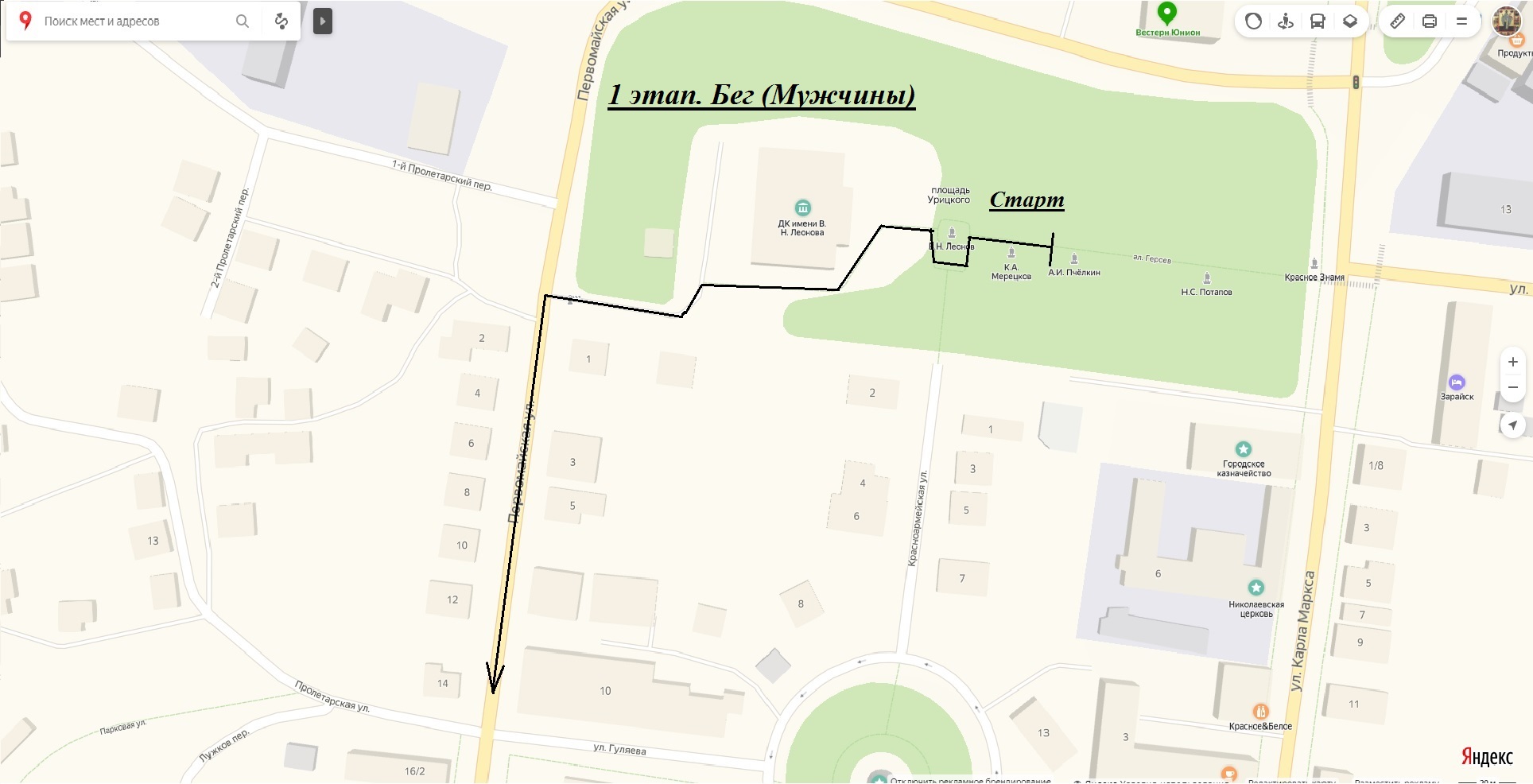 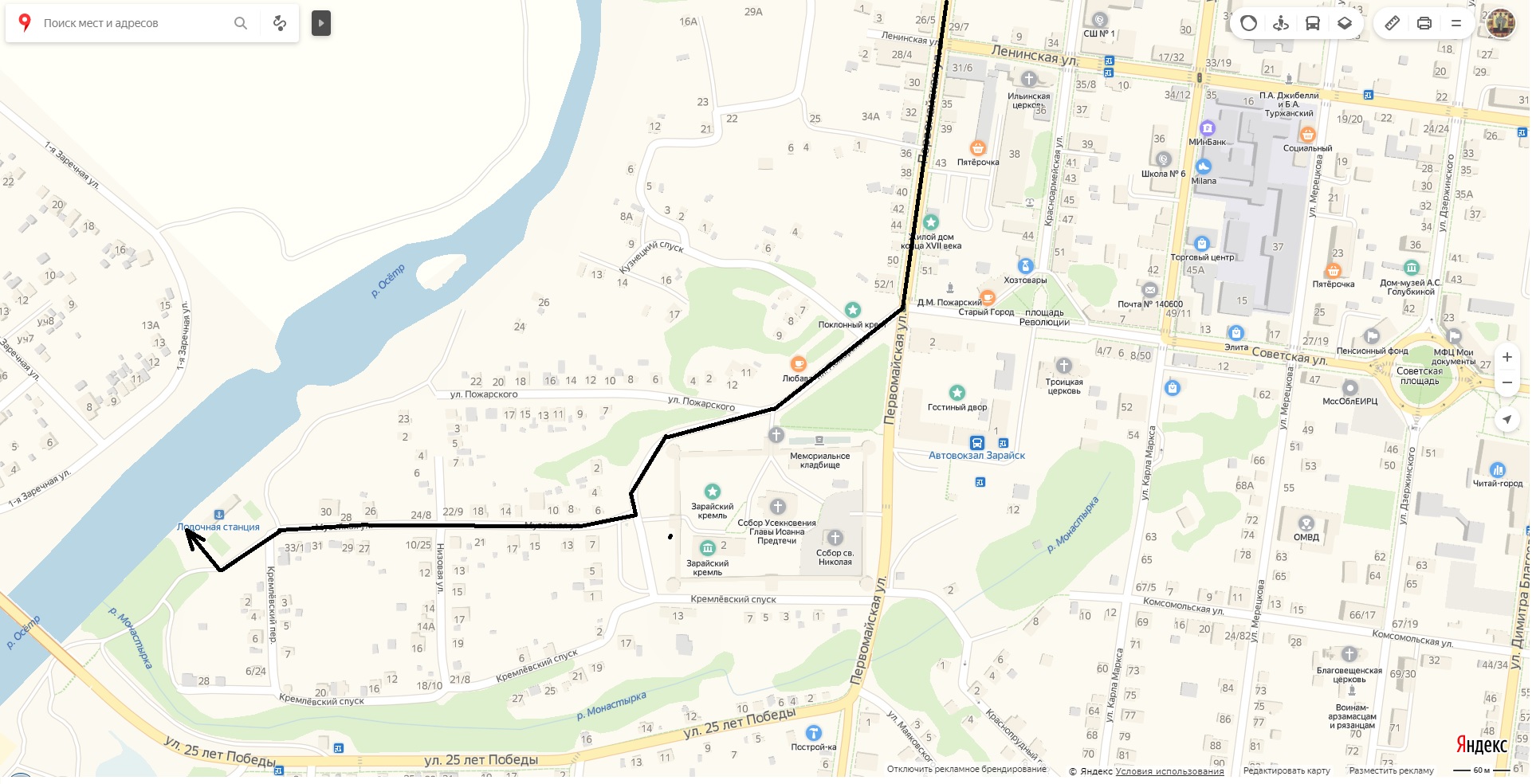 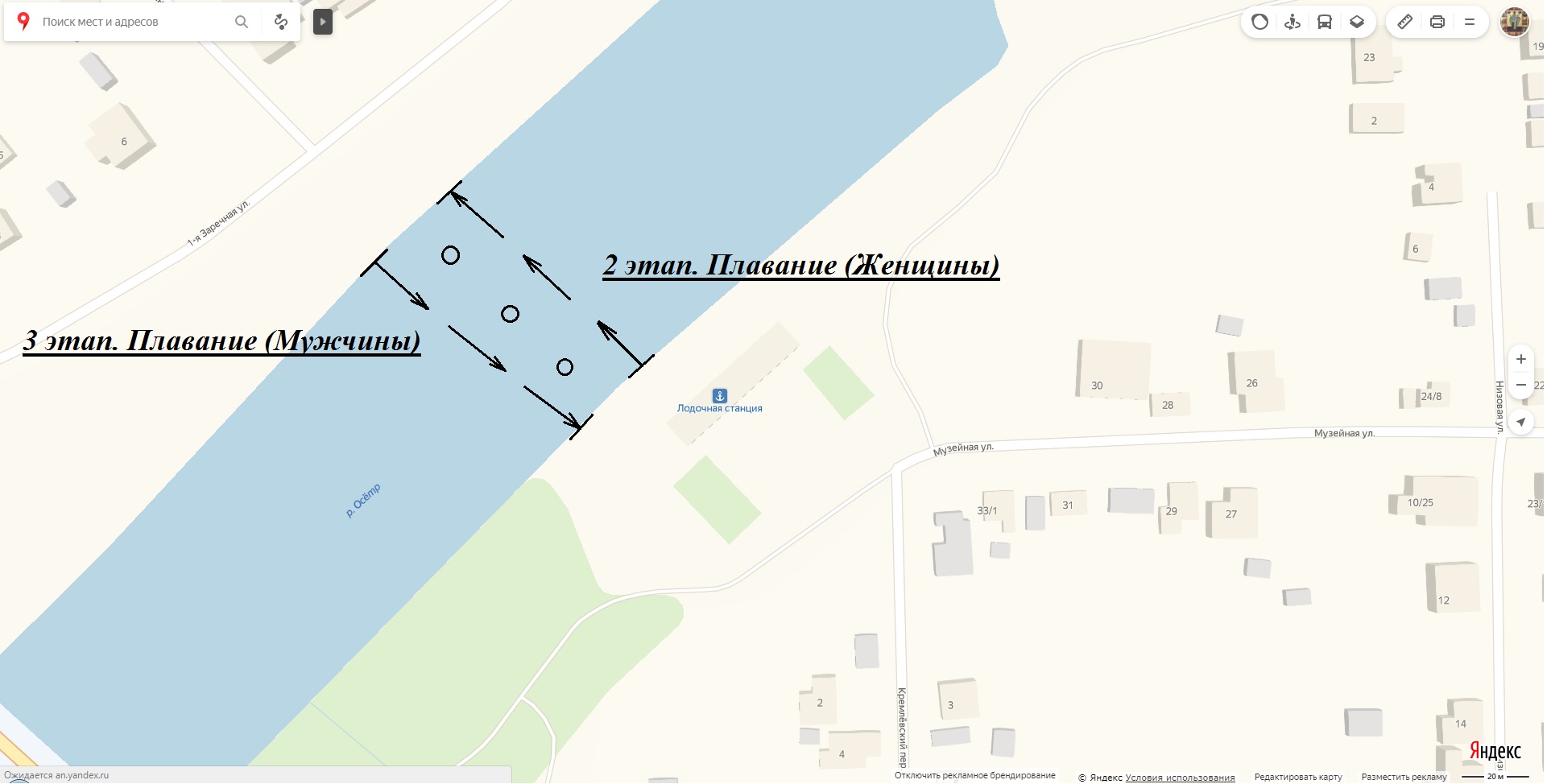 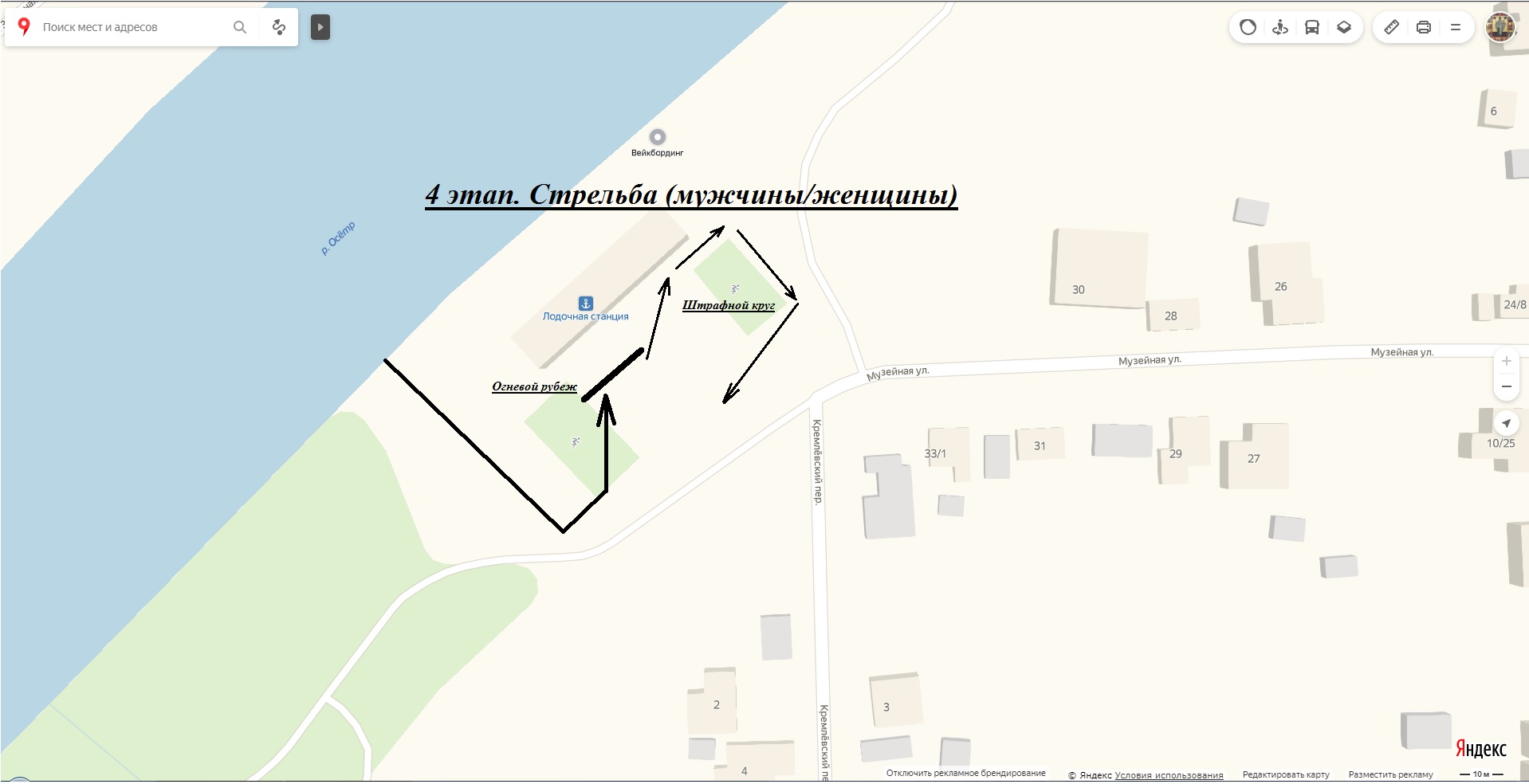 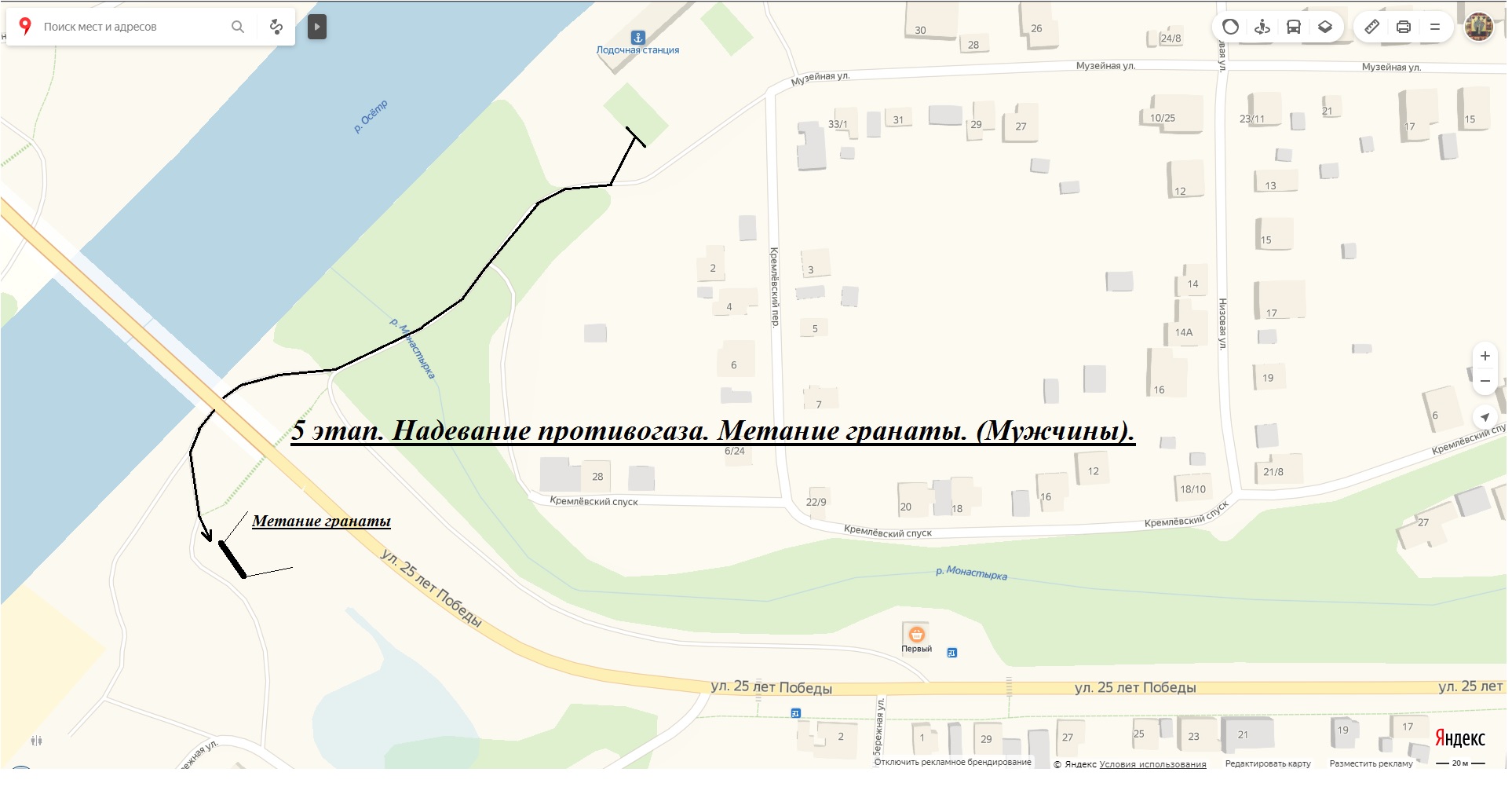 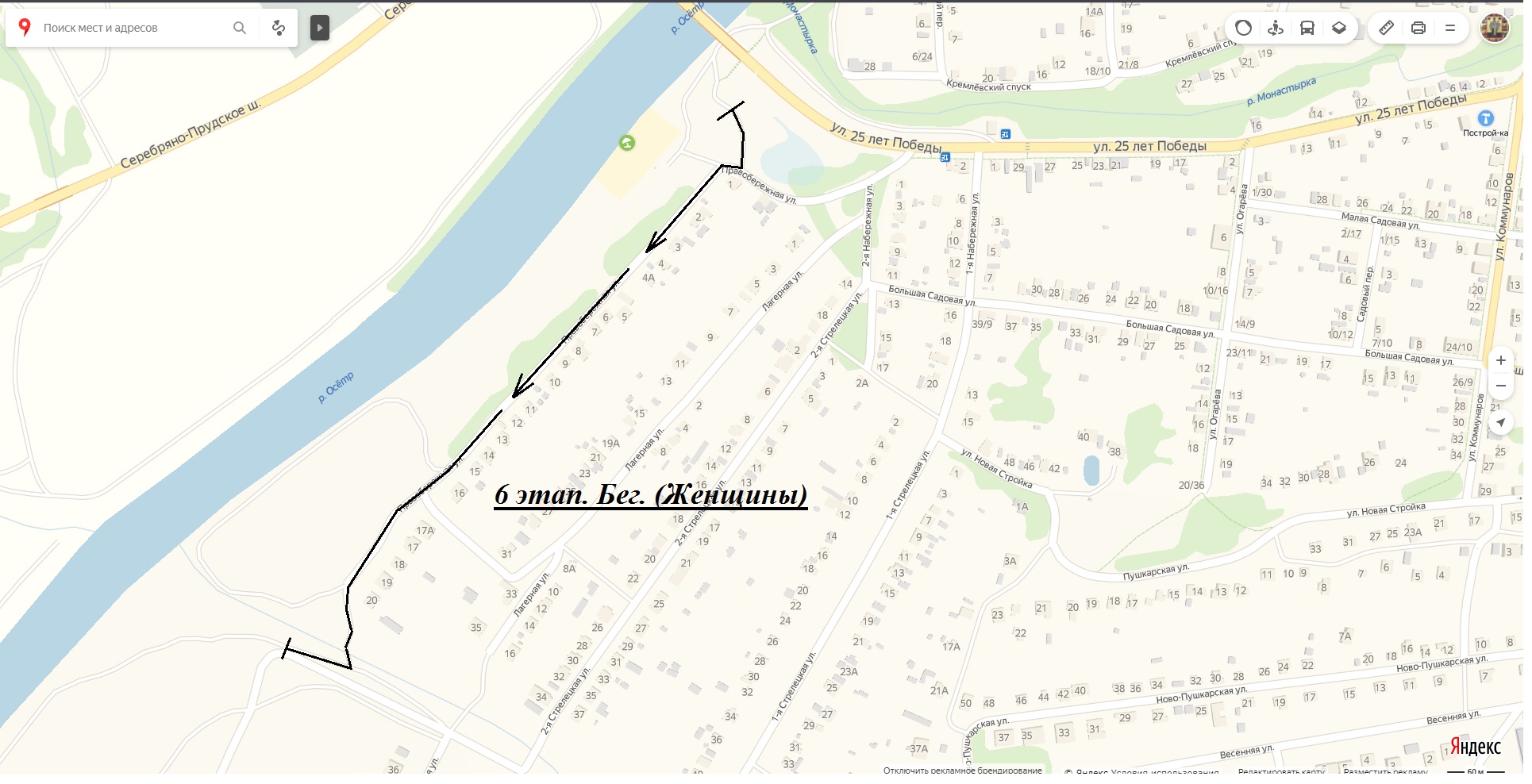 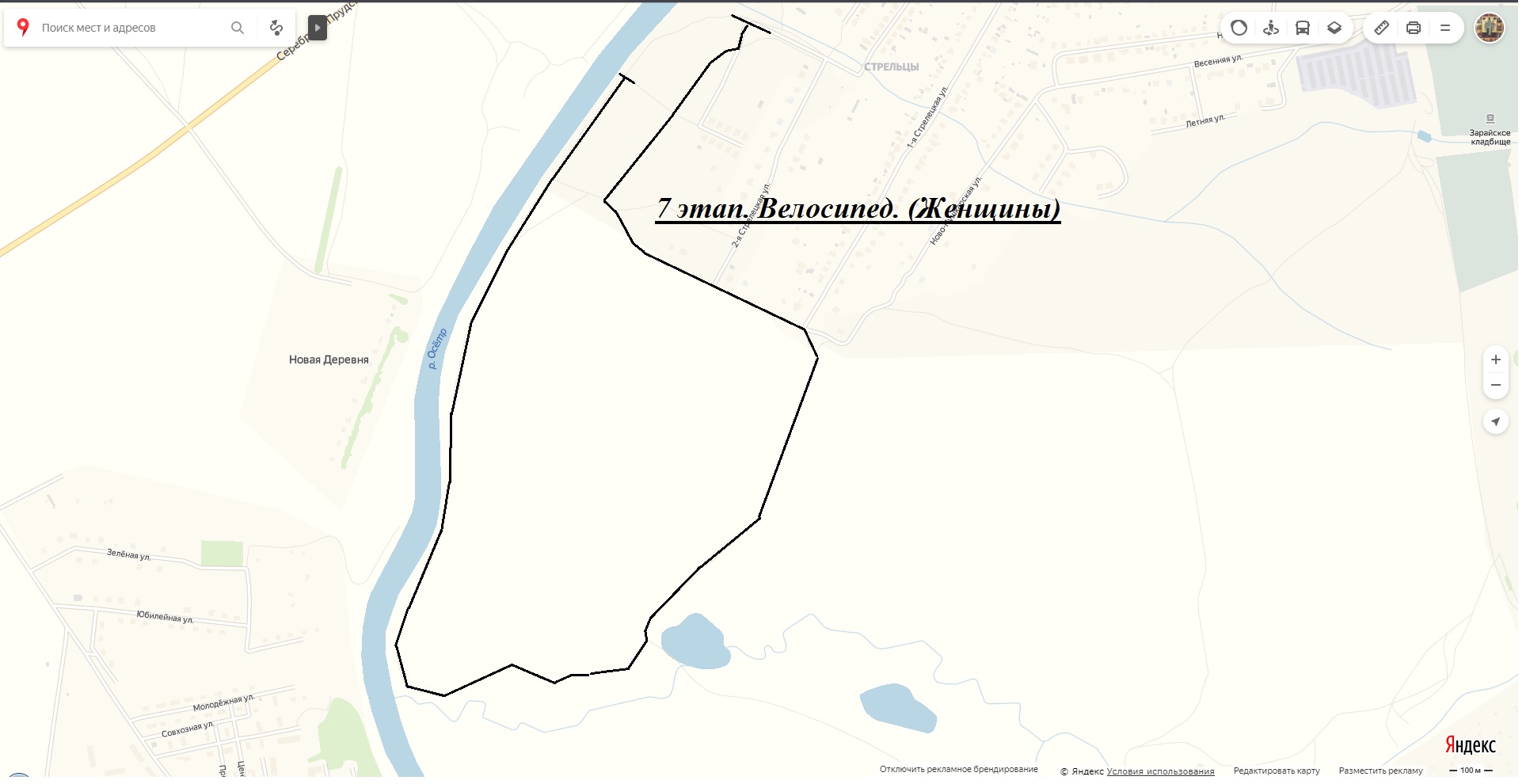 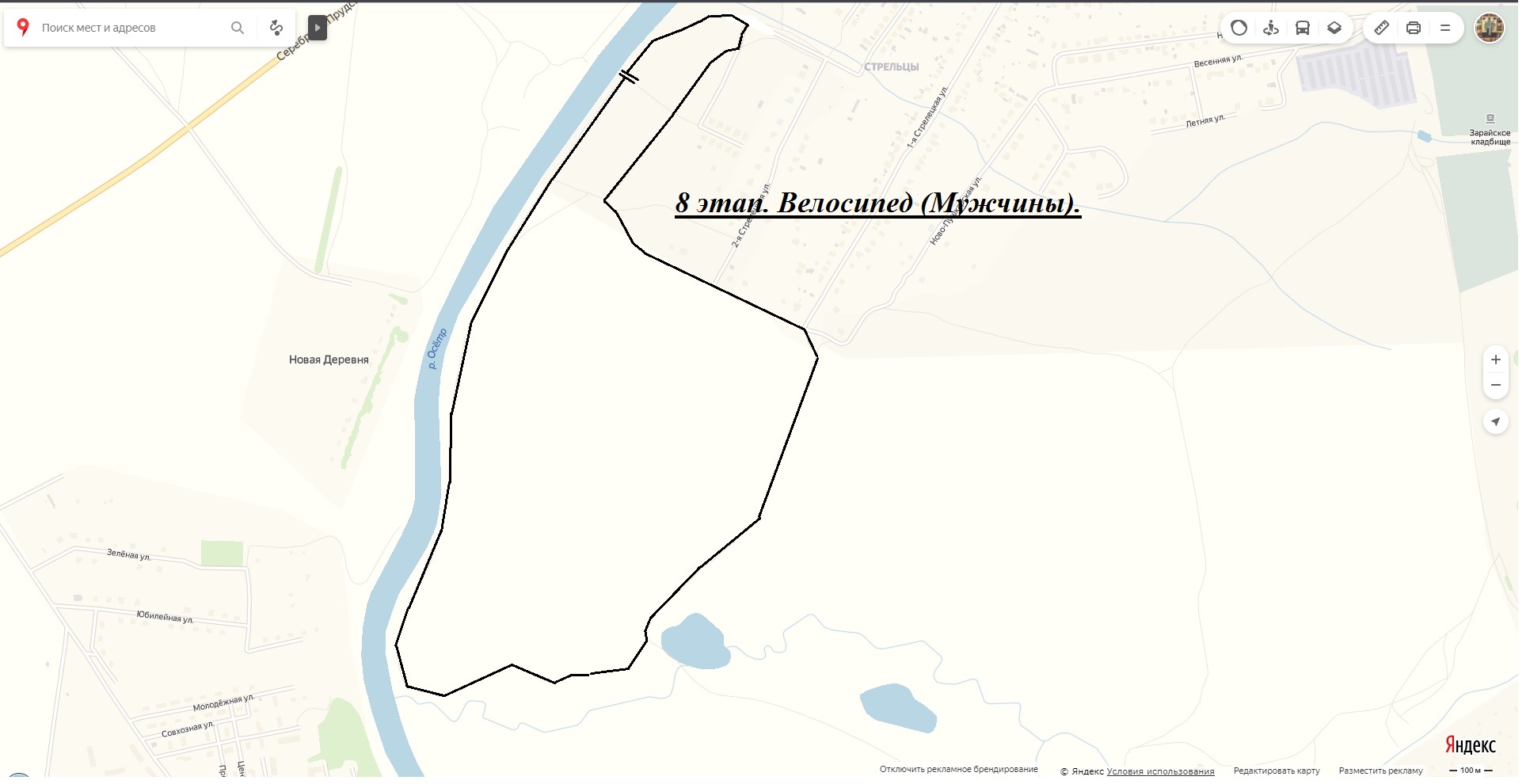 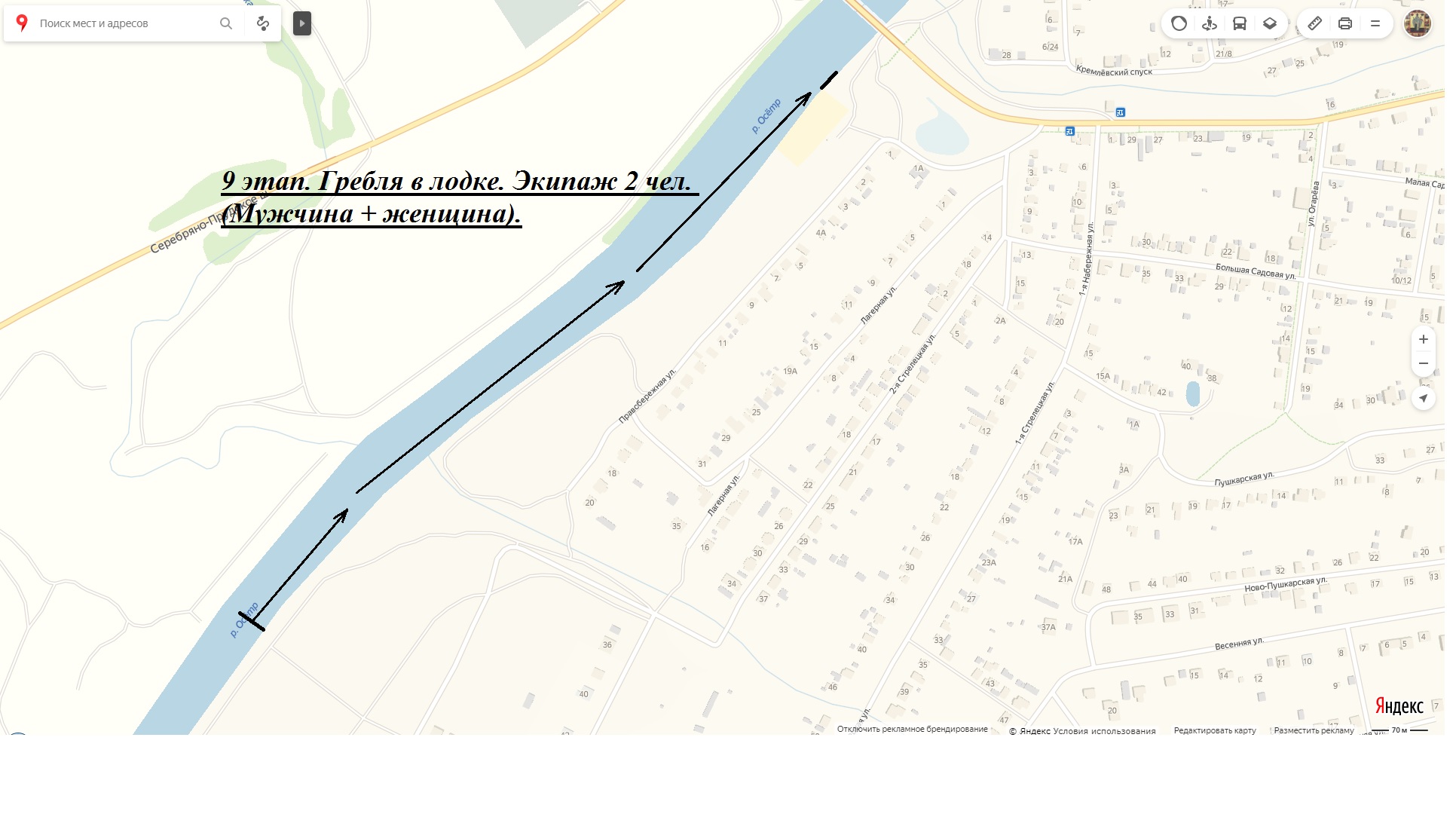 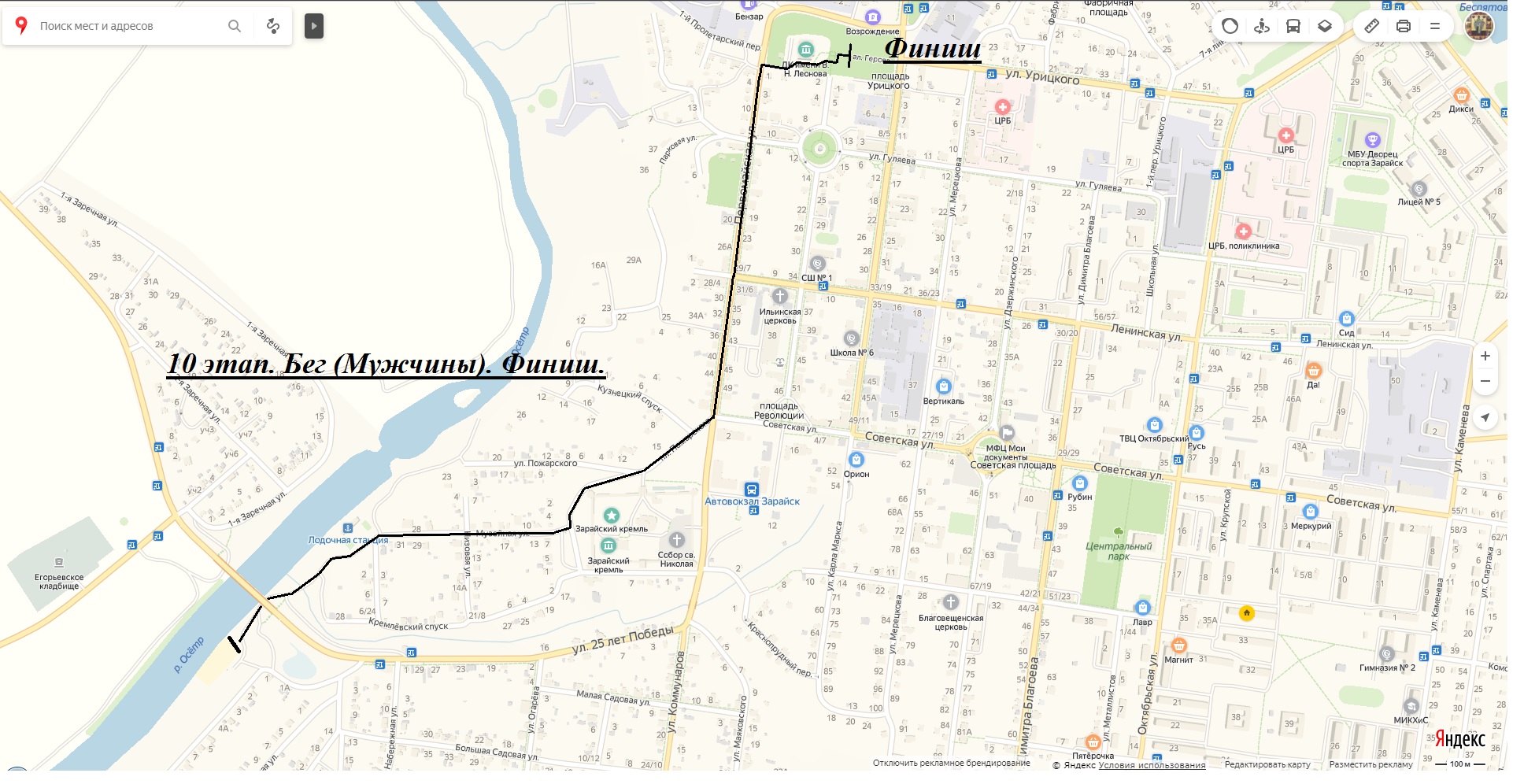 № п/пНаименование мероприятийОтветственные за выполнениеСроки исполнения1Проведение совещаний по организации комбинированной эстафеты с членами орг. комитета (далее – Забег)Ермакова Н.С.По мере необходимости2Согласование схемы маршрута проведения Забега Сальтонс В.Н.Простоквашин А.А.Маркова О.Е.Стекольников А.Б.20.06-15.07.2019 г. 3Информирование жителей о перекрытии дорожного движенияСтекольников А.Б.Ермакова Н.С.11.07-11.08.2019 г.4Выпуск распорядительных документов об ограничении движения автотранспортных средств в период проведения ЗабегаСальтонс В.Н. Шолохов А.В.До 04.07.2019 г. 10Определение перечня мероприятий, необходимых для подготовки маршрута трассы (частичный ремонт дорог) и обеспечение их проведения совместно с ГБУ МО «Мосавтодор»Шолохов А.В.До 08.08.2019 г.11Обеспечение безопасности участников мероприятияСальтонс В.Н.Стекольников А.Б.11.08.2019 г.     с 09:00 час.      до 11:00 час.13Обеспечение трассы элементами безопасности (блокираторами, фан-барьерами) и водоналивными блокамиСальтонс В.Н.Шолохов А.В.Андронейчук И.А.11.08.2019 г.